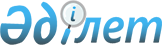 Об утверждении тарифов для населения на сбор, транспортировку, сортировку и захоронение твердых бытовых отходов по городу ЖезказганРешение Жезказганского городского маслихата области Ұлытау от 28 июля 2022 года № 26/202. Зарегистрировано в Министерстве юстиции Республики Казахстан 2 августа 2022 года № 28987
      В соответствии с подпунктом 3) пункта 3 статьи 365 Экологического кодекса Республики Казахстан подпунктом 15) пункта 1 статьи 6 Закона Республики Казахстан "О местном государственном управлении и самоуправлении в Республике Казахстан", Приказом Министра экологии, Геологии и природных ресурсов Республики Казахстан от 14 сентября 2021 года №377 "Об утверждении Методики расчета тарифа для населения на сбор, транспортировку, сортировку и захоронение твердых бытовых отходов" (зарегистрировано в Реестре государственной регистрации нормативных правовых актов под №24382), Жезказганский городской маслихат РЕШИЛ:
      1. Утвердить тарифы для населения на сбор, транспортировку, сортировку и захоронение твердых бытовых отходов по городу Жезказган согласно приложению к настоящему решению.
      2. Настоящее решение вводится в действие по истечении десяти календарных дней после дня его первого официального опубликования. Тарифы для населения на сбор, транспортировку, сортировку и захоронение твердых бытовых отходов по городу Жезказган
					© 2012. РГП на ПХВ «Институт законодательства и правовой информации Республики Казахстан» Министерства юстиции Республики Казахстан
				
      Секретарь Жезказганского городского маслихата

А. Досанов
Приложение к
решению
Жезказганского городского
маслихата
от 28 июля 2022 года
№ 26/202
Наименование
Расчетная единица
Стоимость услуг, тенге с налогом на добавленную стоимость
Домовладения благоустроенные
житель/ в месяц
330
Домовладения неблагоустроенные
житель / в месяц
364
Годовой тариф за единицу (объем)
 1 м3
1986